2015年数学解题能力展示复赛四年级试题下载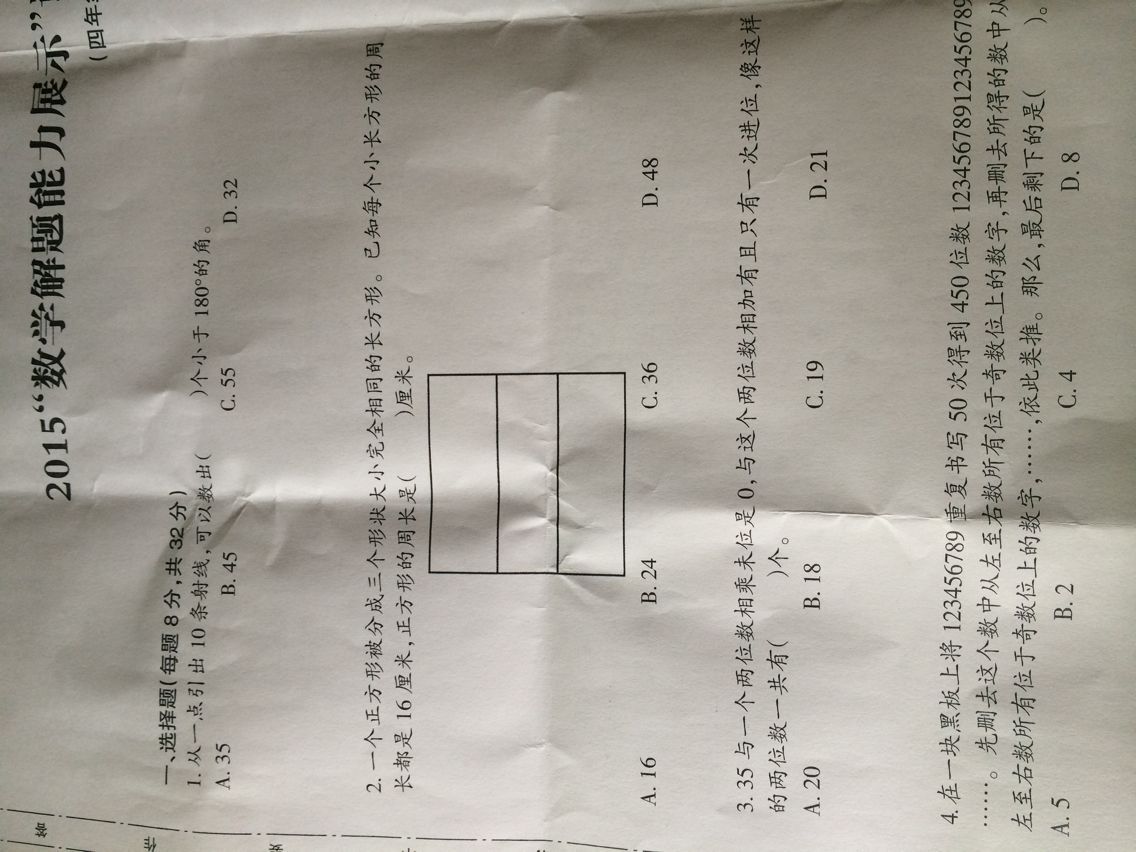 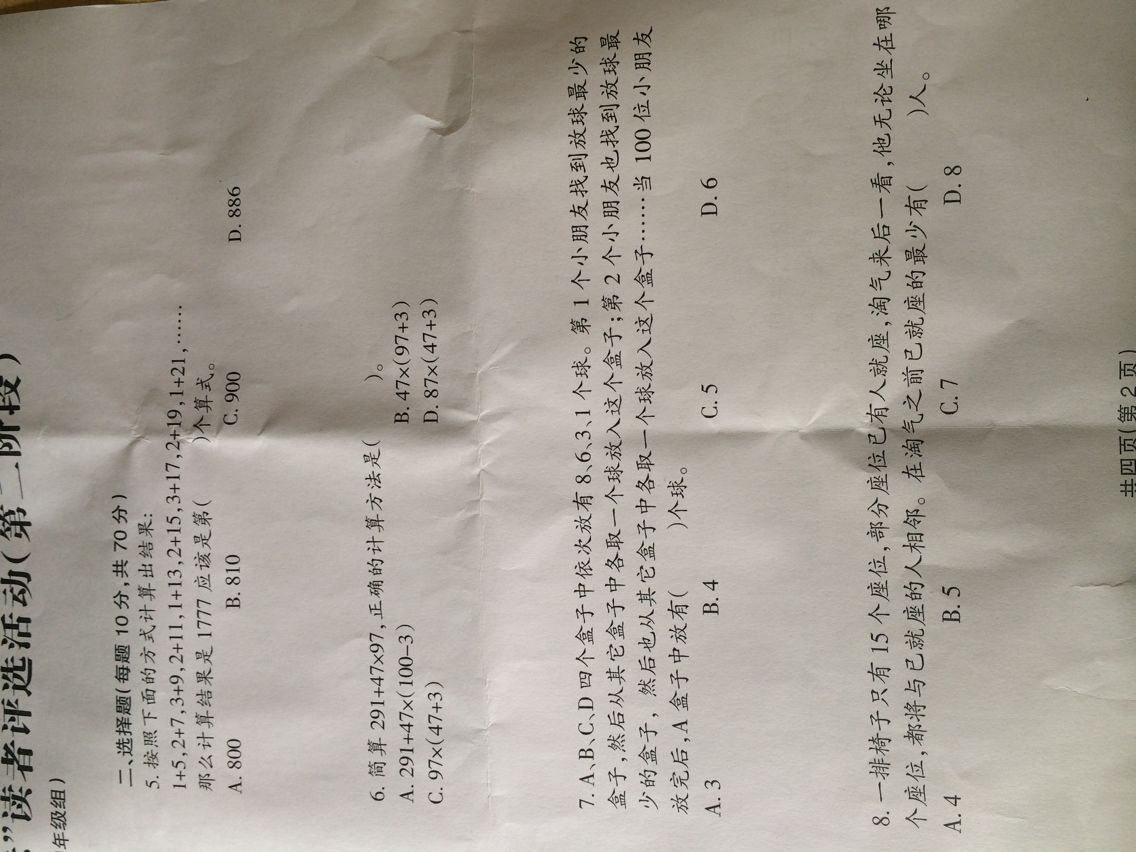 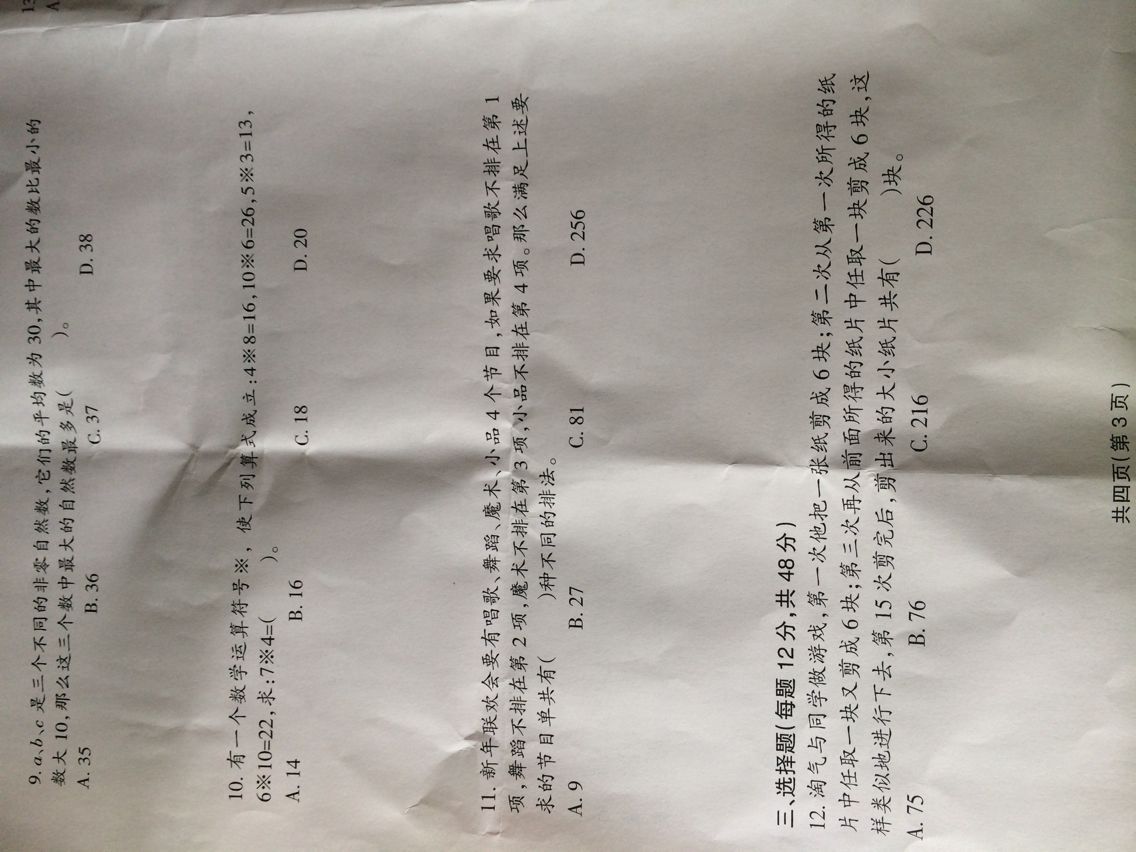 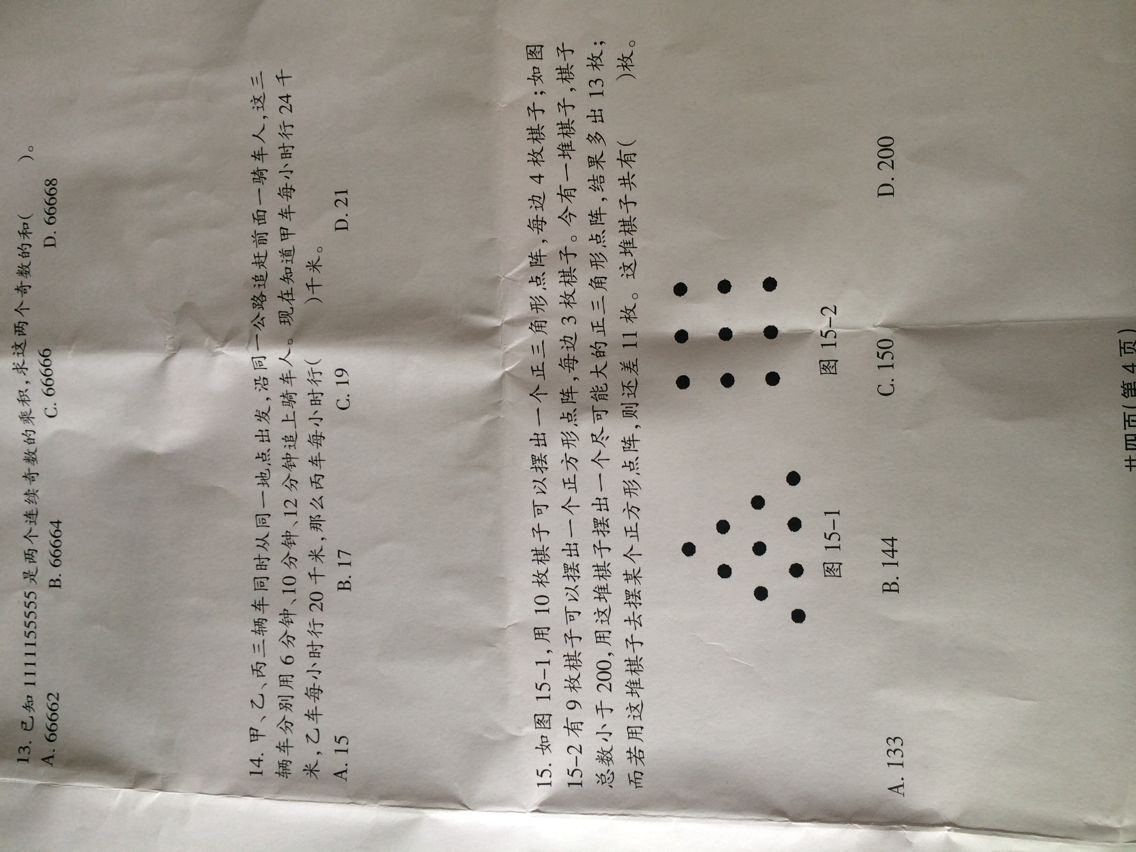 